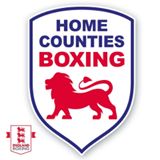 Home Counties Of England Boxing Tournament Application PermitRegion……………………………………………….Club:…………………………………………………Type of Tournament:       Please circle appropriate oneOpen £60.00            Dinner £150     Charity £200       Championship£120Date:…………………….. Weigh in……………………..  Boxing to commence………………Venue……………………………………………………………………………………………………………………………………………………………………………………………..Post Code:…………………...Application Date:…………………………………………… must be in writing 28 days before eventClub Secretaries Name:…………………………………………………………………………………Address:……………………………………………………………………………………………………….……………………………………………………………………………….Post Code:……………………Telephone…………………………………………………… Email:…………………………………….Proof of Payment in Full Attached:  Yes/ No       ………………………………..Club Secretary Signature:……………………………………………………………………………..We (Club Name)……………………………………………………………………………………………Agree to abide by ALL of the England Boxing of England Limited rules & regulations.Please post all applications and payments to Denise Coe           26 AshfieldsBasildonEssexSS13 1HUEmail:     coe_denise@yahoo.co.ukMobile:  07525 710499      bacs payment     homecounties aba   sort code 403333 a/c 22597136